Application for Federal Assistance SF-424OMB Number:  4040-0004Expiration Date:  8/31/2016*1.  Type of Submission:*2.  Type of Application:* If Revision, select appropriate letter(s):PreapplicationApplicationNewContinuation*Other (Specify):Changed/Corrected ApplicationRevision* 3.  Date Received:	4.  Applicant Identifier:Completed by Grants.gov upon submission5a.  Federal Entity Identifier:	*5b.  Federal Award Identifier:State Use Only:6.  Date Received by State:	7.  State Application Identifier:8.  APPLICANT INFORMATION:*a.  Legal Name:*b.  Employer/Taxpayer Identification Number (EIN/TIN):	*c.  Organizational DUNS:d.  Address:*Street 1:Street 2:*City:County/Parish:	 	*State:Province:*Country:*Zip / Postal Code:e.  Organizational Unit:Department Name:	Division Name:f.  Name and contact information of person to be contacted on matters involving this application:Prefix:	 		*First Name:     	Middle Name:	 	*Last Name:	 	Suffix:	 	Title:Organizational Affiliation:*Telephone Number:	Fax Number:*Email:Application for Federal Assistance SF-4249. Type of Applicant 1: Select Applicant Type:Type of Applicant 2:  Select Applicant Type: Type of Applicant 3:  Select  Applicant Type:*Other (Specify)*10 Name of Federal Agency:11. Catalog of Federal Domestic Assistance Number:CFDA Title:*12  Funding Opportunity Number:*Title:13. Competition Identification Number:Title:14. Areas Affected by Project (Cities, Counties, States, etc.):*15.  Descriptive Title of Applicant’s Project:Attach supporting documents as specified in agency instructions.Application for Federal Assistance SF-42416. Congressional Districts Of:*a. Applicant:	*b. Program/Project:Attach an additional list of Program/Project Congressional Districts if needed.17.  Proposed Project:*a. Start Date:	*b. End Date:18. Estimated Funding ($):*a.  Federal*b.  Applicant*c.  State*d.  Local*e.  Other*f.  Program Income*g.  TOTAL*19.  Is Application Subject to Review By State Under Executive Order 12372 Process?a. This application was made available to the State under the Executive Order 12372 Process for review on  	b. Program is subject to E.O. 12372 but has not been selected by the State for review.c. Program is not covered by E.O. 12372.*20.  Is the Applicant Delinquent On Any Federal Debt? (If “Yes,” provide explanation in attachment.)Yes	NoIf “Yes”, provide explanation and attach.21. *By signing this application, I certify (1) to the statements contained in the list of certifications** and (2) that the statements herein are true, complete and accurate to the best of my knowledge.  I also provide the required assurances** and agree to comply with any resulting terms if I accept an award.  I am aware that any false, fictitious, or fraudulent statements or claims may subject me to criminal, civil, or administrative penalties. (U. S. Code, Title 218, Section 1001)** I AGREE** The list of certifications and assurances, or an internet site where you may obtain this list, is contained in the announcement or agency specific instructions.Authorized Representative:Prefix:	 		*First Name:   	Middle Name:	 	*Last Name:	 	Suffix:	 	*Title:*Telephone Number:	Fax Number:* Email:*Signature of Authorized Representative:Completed by Grants.gov upon submission*Date Signed:Completed by Grants.gov upon submissionU.S. Department of EducationSupplemental Information for the SF-4241.  Project Director:Prefix:	* First Name:	Middle Name:	* Last Name:	Suffix:Address:* Street1: Street2:* City: County:* State:	* Zip Code:	Country:* Phone Number (give area code):	Fax Number (give area code):* Email Address:2.  Novice Applicant:Are you are a novice applicant as defined in the regulations in 34 CFR 75.225 (and included in the definitions page in the attached instructions)?Yes	No3.  Human Subjects Research:a.  Are any research activities involving human subjects planned at any time during the proposed Project Period?Yes	Nob.  Are ALL the research activities proposed designated to be exempt from the regulations?Yes	Provide Exemption(s) # (s):  ⁪ 1  ⁪ 2 ⁪ 3  ⁪ 4  ⁪ 5 ⁪ 6No	Provide Assurance #(s), if available:c.  If applicable, please attach your “Exempt Research” or “Nonexempt Research” narrative to this form as indicated in the definitions page in the attached instructions.OMB Number:  1894-0007Expiration Date:  8/31/2017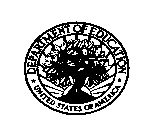 ED 524ED 524OMB Control No. 1894-0005 (Exp. 03/31/2017)NOTICE TO ALL APPLICANTSThe purpose of this enclosure is to inform you about a new provision in the Department of Education's General Education Provisions Act (GEPA) that applies to applicants for new grant awards under Department programs.  This provision is Section 427 of GEPA, enacted as part of the Improving America's Schools Act of 1994 (Public Law (P.L.) 103-382).To Whom Does This Provision Apply?Section 427 of GEPA affects applicants for new grant awards under this program.  ALL APPLICANTS FOR NEW AWARDS MUST INCLUDE INFORMATION  IN  THEIR  APPLICATIONS TO ADDRESS THIS NEW PROVISION IN ORDER TO RECEIVE FUNDING UNDER THIS PROGRAM.(If this program is a State-formula grant program, a State needs to provide this description only for projects or activities that it carries out with funds reserved  for  State-level  uses.     In  addition,  local school districts or other eligible applicants that apply to the State for funding need to provide this description in their applications to the State for funding. The State would be responsible for ensuring that the school district or other local entity has submitted a sufficient section 427 statement as described below.)What Does This Provision Require?Section 427 requires each applicant for funds (other than  an  individual  person)  to  include  in  its application a description of the steps the applicant proposes to take to ensure equitable access to, and participation in, its Federally-assisted program for students, teachers, and other program beneficiaries with special needs.  This provision allows applicants discretion  in  developing  the  required  description. The statute highlights six types of barriers that can impede  equitable  access  or  participation:  gender, race, national origin, color, disability, or age.  Based on  local  circumstances, you  should  determine whether these or other barriers may prevent your students, teachers, etc. from such access or participation in, the Federally-funded project or activity.  The description in your application of steps to be taken to overcome these barriers need not be lengthy; you may provide a clear and succinct description of how you plan to address those barriers that  are   applicable  to   your   circumstances.     In addition, the information may be provided in a singlenarrative, or, if appropriate, may be discussed in connection with related topics in the application.Section 427 is not intended to duplicate the requirements of civil rights statutes, but rather to ensure that, in designing their projects, applicants for Federal funds address equity concerns that may affect the ability of certain potential beneficiaries to fully participate in the project and to achieve to high standards. Consistent with program requirements and its approved application, an applicant may use the Federal funds awarded to it to eliminate barriers it identifies.What are Examples of How an Applicant MightSatisfy the Requirement of This Provision?The following examples may help illustrate how an applicant may comply with Section 427.(1) An applicant that proposes to carry out an adult literacy project serving, among others, adults with limited English proficiency, might describe in its application how it intends to distribute a brochure about the proposed project to such potential participants in their native language.(2) An applicant that proposes to develop instructional materials for classroom use might describe how it will make the materials available on audio tape or in braille for students who are blind.(3) An applicant that proposes to carry out a model science program for secondary students and is concerned that girls may be less likely than boys to enroll in the course, might indicate how it intends to conduct "outreach" efforts to girls, to encourage their enrollment.(4) An applicant that proposes a project to increase school safety might describe the special efforts it will take to address concern of lesbian, gay, bisexual, and transgender students, and efforts to reach out to and involve the families of LGBT studentsWe recognize that many applicants may already be implementing effective steps to ensure equity of access and participation in their grant programs, and we appreciate your cooperation in responding to the requirements of this provision.Estimated Burden Statement for GEPA RequirementsAccording to the Paperwork Reduction Act of 1995, no persons are required to respond to a collection of information unless such collection displays a valid OMB control number.   Public reporting burden for this collection of information is estimated to average 1.5 hours per response, including time for reviewing instructions, searching existing data sources, gathering and maintaining the data needed, and completing and reviewing the collection of information.  The obligation to respond to this collection is required to obtain or retain benefit (Public Law 103-382. Send comments regarding the burden estimate or any other aspect of this collection of information, including suggestions for reducing this burden, to the U.S. Department of Education,400 Maryland Ave., SW, Washington, DC 20210-4537 or email  ICDocketMgr@ed.gov and reference the OMB Control Number1894-0005.CERTIFICATION REGARDING LOBBYINGCertification for Contracts, Grants, Loans, and Cooperative AgreementsThe undersigned certifies, to the best of his or her knowledge and belief, that:(1) No Federal appropriated funds have been paid or will be paid, by or on behalf of the undersigned, to any person for influencing or attempting to influence an officer or employee of an agency, a Member of Congress, an officer or employee of Congress, or an employee of a Member of Congress in connection with the awarding of any Federal contract, the making of any Federal grant, the making of any Federal loan, the entering into of any cooperative agreement, and the extension, continuation, renewal, amendment, or modification of any Federal contract, grant, loan, or cooperative agreement.(2) If any funds other than Federal appropriated funds have been paid or will be paid to any person for influencing or attempting to influence an officer or employee of any agency, a Member of Congress, an officer or employee of Congress, or an employee of a Member of Congress in connection with this Federal contract, grant, loan, or cooperative agreement, the undersigned shall complete and submit StandardForm-LLL, ''Disclosure of Lobbying Activities,'' in accordance with its instructions.(3) The undersigned shall require that the language of this certification be included in the award documents for all subawards at all tiers (including subcontracts, subgrants, and contracts under grants, loans, and cooperative agreements) and that all subrecipients shall certify and disclose accordingly. This certificationis a material representation of fact upon which reliance was placed when this transaction was made or entered into. Submission of this certification is a prerequisite for making or entering into this transaction imposed by section 1352, title 31, U.S. Code. Any person who fails to file the required certification shall be subject to a civil penalty of not less than $10,00 0 and not more than $100,000 for each such failure.Statement for Loan Guarantees and Loan InsuranceThe undersigned states, to the best of his or her knowledge and belief, that:If any funds have been paid or will be paid to any person for influencing or attempting to influence an officer or employee of any agency, a Member of Congress, an officer or employee of Congress, or an employee of a Member of Congress in connection with this commitment providing for the United States to insure or guarantee a loan, the undersigned shall complete and submit Standard Form-LLL, ''Disclosure of Lobbying Activities,'' in accordance with its instructions. Submission of this statement is a prerequisite for making or entering into this transaction imposed by section 1352, title 31, U.S. Code. Any person who fails to file the required statement shall be subjec t to a civil penalty of not less than $10,000 and not more than $100,000 for each such failure.* APPLICANT'S ORGANIZATION* PRINTED NAME AND TITLE OF AUTHORIZED REPRESENTATIVEPrefix:* First Name:Middle Name:* Last Name:Suffix:* Title:* SIGNATURE:	* DATE:ASSURANCES - NON-CONSTRUCTION PROGRAMSOMB Approval No. 0348-0040Public reporting burden for this collection of information is estimated to average 15 minutes per response, including time for reviewing instructions, searching existing data sources, gathering and maintaining the data needed, and completing and reviewing the collection of information. Send comments regarding the burden estimate or any other aspect of this collection of information, including suggestions for reducing this burden, to the Office of Management and Budget, Paperwork Reduction Project (0348-0040), Washington, DC 20503.PLEASE DO NOT RETURN YOUR COMPLETED FORM TO THE OFFICE OF MANAGEMENT AND BUDGET. SEND IT TO THE ADDRESS PROVIDED BY THE SPONSORING AGENCY.NOTE:Certain of these assurances may not be applicable to your project or program.  If you have questions, please contact the awarding agency. Further, certain Federal awarding agencies may require applicants to certify to additional assurances. If such is the case, you will be notified.As the duly authorized representative of the applicant, I certify that the applicant:1. 	Has the legal authority to apply for Federal assistance and the institutional, managerial and financial capability (including funds sufficient to pay the non-Federal share of project cost) to ensure proper planning, management and completion  of  the project  described in  this application.2. 	Will give the awarding agency, the Comptroller General of  the  United  States  and,  if  appropriate,  the  State, through  any authorized representative, access  to  and the right to examine all records, books, papers, or documents related to the award; and will establish a proper accounting system in accordance with generally accepted accounting standards or agency directives.3. 	Will  establish  safeguards  to  prohibit  employees  from using their positions for a purpose that constitutes or presents the appearance of personal or organizational conflict of interest, or personal gain.4. 	Will initiate and complete the work within the applicable time frame after receipt of approval of the awarding agency.5. 	Will comply with the Intergovernmental Personnel Act of1970 (42 U.S.C. §§4728-4763) relating to prescribed standards for merit systems for programs funded under one  of  the  19  statutes  or  regulations  specified  in Appendix A of OPM's Standards for a Merit System of Personnel Administration (5 C.F.R. 900, Subpart F).6. 	Will   comply   with   all   Federal   statutes   relating   to nondiscrimination. These include but are not limited to: (a) Title VI of the Civil Rights Act of 1964 (P.L. 88-352) which prohibits discrimination on the basis of race, color or national origin; (b) Title IX of the Education Amendments of 1972, as amended (20 U.S.C. §§1681-1683, and 1685-1686), which prohibits discrimination on the basis of sex; (c) Section 504 of the RehabilitationAct of 1973, as amended (29 U.S.C. §794), which prohibits discrimination on the basis of handicaps; (d) the Age Discrimination  Act of 1975, as amended (42U.S.C.  §§6101-6107),  which  prohibits  discrimination on the basis of age; (e) the Drug Abuse Office and Treatment Act of 1972 (P.L. 92-255), as amended, relating  to  nondiscrimination   on  the  basis  of  drug abuse; (f) the Comprehensive Alcohol Abuse and Alcoholism  Prevention,  Treatment  and  Rehabilitation Act of 1970 (P.L. 91-616), as amended, relating to nondiscrimination on the basis of alcohol abuse or alcoholism; (g) §§523 and 527 of the Public Health Service Act of 1912 (42 U.S.C. §§290 dd-3 and 290 ee3), as amended, relating to confidentiality  of alcohol and drug abuse patient records;  (h)  Title  VIII  of the Civil Rights Act of 1968 (42 U.S.C. §§3601 et seq.), as amended,  relating  to  nondiscrimination  in  the  sale, rental or financing of housing; (i) any other nondiscrimination provisions in the specific statute(s) under which application for Federal assistance is being made; and, (j) the requirements of any other nondiscrimination statute(s) which may apply to the application.7. 	Will   comply,   or   has   already   complied,   with   the requirements   of   Titles   II   and   III   of   the  Uniform Relocation Assistance and Real Property Acquisition Policies Act of 1970 (P.L. 91-646) which provide for fair and equitable treatment of persons displaced or whose property is acquired as a result of Federal or federally-assisted programs. These requirements apply to all interests in real property acquired for project purposes regardless of Federal participation in purchases.8. 	Will  comply,  as  applicable,  with  provisions  of  the Hatch  Act  (5  U.S.C.  §§1501-1508  and  7324-7328) which limit the political activities of employees whose principal employment activities are funded in whole or in part with Federal funds.Previous Edition Usable	Standard Form 424B (Rev. 7-97)Authorized for Local Reproduction 	Prescribed by OMB Circular A-1029.10.11.Will comply, as applicable, with the provisions of the Davis- Bacon Act (40 U.S.C. §§276a to 276a-7), the Copeland Act (40 U.S.C. §276c and 18 U.S.C. §874), and the Contract Work Hours and Safety Standards Act (40 U.S.C. §§327-333), regarding labor standards for federally-assisted construction subagreements.Will comply, if applicable, with flood insurance purchase requirements of Section 102(a) of the Flood Disaster Protection   Act   of   1973   (P.L.   93-234)   which   requires recipients in a special flood hazard area to participate in the program and to purchase flood insurance if the total cost of insurable construction and acquisition is $10,000 or more.Will comply with environmental standards which may be prescribed pursuant to the following: (a) institution of environmental quality control measures under the National Environmental Policy Act of 1969 (P.L. 91-190) and Executive Order (EO) 11514; (b) notification of violating facilities pursuant to EO 11738; (c) protection of wetlands pursuant to EO 11990; (d) evaluation of flood hazards in floodplains in accordance with EO 11988; (e) assurance of project consistency with the approved State management program  developed under the Coastal Zone Management Act of 1972 (16 U.S.C. §§1451 et seq.); (f) conformity of Federal actions to State (Clean Air) Implementation Plans under Section 176(c) of the Clean Air Act of 1955, as amended (42 U.S.C. §§7401 et seq.); (g) protection of underground sources of drinking water under the Safe Drinking  Water  Act of 1974, as amended  (P.L.  93-523); and, (h) protection of endangered species under the Endangered Species Act of 1973, as amended (P.L.  93-205).12.13.14.15.16.17.18.Will  comply  with  the Wild  and  Scenic  Rivers  Act  of1968 (16 U.S.C. §§1271 et seq.) related to protecting components  or  potential  components  of  the  national wild and scenic rivers system.Will assist the awarding agency in assuring compliance with Section 106 of the National Historic Preservation Act of 1966, as amended (16 U.S.C. §470), EO 11593 (identification and protection of historic properties), and the  Archaeological  and  Historic  Preservation  Act  of1974 (16 U.S.C. §§469a-1 et seq.).Will comply with P.L. 93-348 regarding the protection of human subjects involved in research, development, and related activities supported by this award of assistance.Will comply with the Laboratory Animal Welfare Act of1966 (P.L. 89-544, as amended, 7 U.S.C. §§2131 et seq.) pertaining to the care, handling, and treatment of warm blooded animals held for research, teaching, or other activities supported by this award of assistance.Will comply with the Lead-Based Paint Poisoning Prevention Act (42 U.S.C. §§4801 et seq.) which prohibits the use of lead-based paint in construction or rehabilitation of residence structures.Will cause to be performed the required financial and compliance audits in accordance with the Single Audit Act Amendments of 1996 and OMB Circular No. A-133, "Audits of States, Local Governments, and Non-Profit Organizations."Will comply with all applicable requirements of all other Federal laws, executive orders, regulations, and policies governing this program.Standard Form 424B (Rev. 7-97) BackDISCLOSURE OF LOBBYING ACTIVITIES	Approved by OMBComplete this form to disclose lobbying activities pursuant to 31 U.S.C. 1352	0348-0046(See reverse for public burden disclosure.)U.S. DEPARTMENT OF EDUCATION B UDGET INFORMATIONNON-CONSTRUCTION PROGRAMSU.S. DEPARTMENT OF EDUCATION B UDGET INFORMATIONNON-CONSTRUCTION PROGRAMSU.S. DEPARTMENT OF EDUCATION B UDGET INFORMATIONNON-CONSTRUCTION PROGRAMSU.S. DEPARTMENT OF EDUCATION B UDGET INFORMATIONNON-CONSTRUCTION PROGRAMSU.S. DEPARTMENT OF EDUCATION B UDGET INFORMATIONNON-CONSTRUCTION PROGRAMSU.S. DEPARTMENT OF EDUCATION B UDGET INFORMATIONNON-CONSTRUCTION PROGRAMSOMB Control Number:  1894-0008Expiration  Date:  06/30/2017OMB Control Number:  1894-0008Expiration  Date:  06/30/2017Name of Ins titution/OrganizationName of Ins titution/OrganizationName of Ins titution/OrganizationApplicants reques ting funding for only one year s h ould complete the column under "Project Year 1."  Applicants reques ting funding for multi-year  grants s hould complete all applicable columns .  Pleas e read all ins tructions before completing form.Applicants reques ting funding for only one year s h ould complete the column under "Project Year 1."  Applicants reques ting funding for multi-year  grants s hould complete all applicable columns .  Pleas e read all ins tructions before completing form.Applicants reques ting funding for only one year s h ould complete the column under "Project Year 1."  Applicants reques ting funding for multi-year  grants s hould complete all applicable columns .  Pleas e read all ins tructions before completing form.Applicants reques ting funding for only one year s h ould complete the column under "Project Year 1."  Applicants reques ting funding for multi-year  grants s hould complete all applicable columns .  Pleas e read all ins tructions before completing form.Applicants reques ting funding for only one year s h ould complete the column under "Project Year 1."  Applicants reques ting funding for multi-year  grants s hould complete all applicable columns .  Pleas e read all ins tructions before completing form.SECTION  A - BUDGET  SUMMARYU.S. DEPARTMENT  OF EDUCATIO N  FUNDSSECTION  A - BUDGET  SUMMARYU.S. DEPARTMENT  OF EDUCATIO N  FUNDSSECTION  A - BUDGET  SUMMARYU.S. DEPARTMENT  OF EDUCATIO N  FUNDSSECTION  A - BUDGET  SUMMARYU.S. DEPARTMENT  OF EDUCATIO N  FUNDSSECTION  A - BUDGET  SUMMARYU.S. DEPARTMENT  OF EDUCATIO N  FUNDSSECTION  A - BUDGET  SUMMARYU.S. DEPARTMENT  OF EDUCATIO N  FUNDSSECTION  A - BUDGET  SUMMARYU.S. DEPARTMENT  OF EDUCATIO N  FUNDSSECTION  A - BUDGET  SUMMARYU.S. DEPARTMENT  OF EDUCATIO N  FUNDSBudget CategoriesProject Year 1 (a)Project Year 2 (b)Project Year 3 (c)Project Year 4 (d)Project Year 5 (e)Project Year 5 (e)Total(f)1. Pers onnel2. Fringe Benefits3. Travel4. Equipment5. Supplies6. Contractual7. Cons truction8. Other9. Total Direct Cos ts (lines 1-8)10. Indirect Cos ts *11. Training Stipends12. Total Cos ts (lines 9-11)*Indirect  Cos t Information  (To Be Completed by Your Business Office):If you are reques ting reimburs ement for indirect cos ts on line 10, pleas e ans wer the following  ques tions :(1) 	Do you have an Indirect Cos t Rate Agreement approved by the Federal government?   ____Yes  ____ No(2) 	If yes , pleas e provide the following  information:Period Covered by the Indirect Cos t Rate Agreement:  From: ___/___/___    _ To: ___/___/___    _ (mm/dd/yyyy)Approving Federal agency: ____ ED 	____ Other (pleas e s pecify):  _________    _    _    _    _    _     The Indirect Cos t Rate is ___ ______% (3) 	For Res tricted Rate Programs  (check one) -- Are you us ing a res tricted indirect cos t rate that:___ Is included in your approved Indirect Cos t Rate Agreement?  or   ___ Complies  with 34 CFR 76.564(c)(2)?   The Res tricted In direct Cos t Rate is _________%*Indirect  Cos t Information  (To Be Completed by Your Business Office):If you are reques ting reimburs ement for indirect cos ts on line 10, pleas e ans wer the following  ques tions :(1) 	Do you have an Indirect Cos t Rate Agreement approved by the Federal government?   ____Yes  ____ No(2) 	If yes , pleas e provide the following  information:Period Covered by the Indirect Cos t Rate Agreement:  From: ___/___/___    _ To: ___/___/___    _ (mm/dd/yyyy)Approving Federal agency: ____ ED 	____ Other (pleas e s pecify):  _________    _    _    _    _    _     The Indirect Cos t Rate is ___ ______% (3) 	For Res tricted Rate Programs  (check one) -- Are you us ing a res tricted indirect cos t rate that:___ Is included in your approved Indirect Cos t Rate Agreement?  or   ___ Complies  with 34 CFR 76.564(c)(2)?   The Res tricted In direct Cos t Rate is _________%*Indirect  Cos t Information  (To Be Completed by Your Business Office):If you are reques ting reimburs ement for indirect cos ts on line 10, pleas e ans wer the following  ques tions :(1) 	Do you have an Indirect Cos t Rate Agreement approved by the Federal government?   ____Yes  ____ No(2) 	If yes , pleas e provide the following  information:Period Covered by the Indirect Cos t Rate Agreement:  From: ___/___/___    _ To: ___/___/___    _ (mm/dd/yyyy)Approving Federal agency: ____ ED 	____ Other (pleas e s pecify):  _________    _    _    _    _    _     The Indirect Cos t Rate is ___ ______% (3) 	For Res tricted Rate Programs  (check one) -- Are you us ing a res tricted indirect cos t rate that:___ Is included in your approved Indirect Cos t Rate Agreement?  or   ___ Complies  with 34 CFR 76.564(c)(2)?   The Res tricted In direct Cos t Rate is _________%*Indirect  Cos t Information  (To Be Completed by Your Business Office):If you are reques ting reimburs ement for indirect cos ts on line 10, pleas e ans wer the following  ques tions :(1) 	Do you have an Indirect Cos t Rate Agreement approved by the Federal government?   ____Yes  ____ No(2) 	If yes , pleas e provide the following  information:Period Covered by the Indirect Cos t Rate Agreement:  From: ___/___/___    _ To: ___/___/___    _ (mm/dd/yyyy)Approving Federal agency: ____ ED 	____ Other (pleas e s pecify):  _________    _    _    _    _    _     The Indirect Cos t Rate is ___ ______% (3) 	For Res tricted Rate Programs  (check one) -- Are you us ing a res tricted indirect cos t rate that:___ Is included in your approved Indirect Cos t Rate Agreement?  or   ___ Complies  with 34 CFR 76.564(c)(2)?   The Res tricted In direct Cos t Rate is _________%*Indirect  Cos t Information  (To Be Completed by Your Business Office):If you are reques ting reimburs ement for indirect cos ts on line 10, pleas e ans wer the following  ques tions :(1) 	Do you have an Indirect Cos t Rate Agreement approved by the Federal government?   ____Yes  ____ No(2) 	If yes , pleas e provide the following  information:Period Covered by the Indirect Cos t Rate Agreement:  From: ___/___/___    _ To: ___/___/___    _ (mm/dd/yyyy)Approving Federal agency: ____ ED 	____ Other (pleas e s pecify):  _________    _    _    _    _    _     The Indirect Cos t Rate is ___ ______% (3) 	For Res tricted Rate Programs  (check one) -- Are you us ing a res tricted indirect cos t rate that:___ Is included in your approved Indirect Cos t Rate Agreement?  or   ___ Complies  with 34 CFR 76.564(c)(2)?   The Res tricted In direct Cos t Rate is _________%*Indirect  Cos t Information  (To Be Completed by Your Business Office):If you are reques ting reimburs ement for indirect cos ts on line 10, pleas e ans wer the following  ques tions :(1) 	Do you have an Indirect Cos t Rate Agreement approved by the Federal government?   ____Yes  ____ No(2) 	If yes , pleas e provide the following  information:Period Covered by the Indirect Cos t Rate Agreement:  From: ___/___/___    _ To: ___/___/___    _ (mm/dd/yyyy)Approving Federal agency: ____ ED 	____ Other (pleas e s pecify):  _________    _    _    _    _    _     The Indirect Cos t Rate is ___ ______% (3) 	For Res tricted Rate Programs  (check one) -- Are you us ing a res tricted indirect cos t rate that:___ Is included in your approved Indirect Cos t Rate Agreement?  or   ___ Complies  with 34 CFR 76.564(c)(2)?   The Res tricted In direct Cos t Rate is _________%*Indirect  Cos t Information  (To Be Completed by Your Business Office):If you are reques ting reimburs ement for indirect cos ts on line 10, pleas e ans wer the following  ques tions :(1) 	Do you have an Indirect Cos t Rate Agreement approved by the Federal government?   ____Yes  ____ No(2) 	If yes , pleas e provide the following  information:Period Covered by the Indirect Cos t Rate Agreement:  From: ___/___/___    _ To: ___/___/___    _ (mm/dd/yyyy)Approving Federal agency: ____ ED 	____ Other (pleas e s pecify):  _________    _    _    _    _    _     The Indirect Cos t Rate is ___ ______% (3) 	For Res tricted Rate Programs  (check one) -- Are you us ing a res tricted indirect cos t rate that:___ Is included in your approved Indirect Cos t Rate Agreement?  or   ___ Complies  with 34 CFR 76.564(c)(2)?   The Res tricted In direct Cos t Rate is _________%*Indirect  Cos t Information  (To Be Completed by Your Business Office):If you are reques ting reimburs ement for indirect cos ts on line 10, pleas e ans wer the following  ques tions :(1) 	Do you have an Indirect Cos t Rate Agreement approved by the Federal government?   ____Yes  ____ No(2) 	If yes , pleas e provide the following  information:Period Covered by the Indirect Cos t Rate Agreement:  From: ___/___/___    _ To: ___/___/___    _ (mm/dd/yyyy)Approving Federal agency: ____ ED 	____ Other (pleas e s pecify):  _________    _    _    _    _    _     The Indirect Cos t Rate is ___ ______% (3) 	For Res tricted Rate Programs  (check one) -- Are you us ing a res tricted indirect cos t rate that:___ Is included in your approved Indirect Cos t Rate Agreement?  or   ___ Complies  with 34 CFR 76.564(c)(2)?   The Res tricted In direct Cos t Rate is _________%Name of Ins titution/OrganizationName of Ins titution/OrganizationName of Ins titution/OrganizationApplicants reques ting funding for only one year s hould complete the column under "Project Year 1."  Applicants reques ting funding for multi-year  grants s hould complete all applicable columns .  Pleas e read all ins tructions before completing form.Applicants reques ting funding for only one year s hould complete the column under "Project Year 1."  Applicants reques ting funding for multi-year  grants s hould complete all applicable columns .  Pleas e read all ins tructions before completing form.Applicants reques ting funding for only one year s hould complete the column under "Project Year 1."  Applicants reques ting funding for multi-year  grants s hould complete all applicable columns .  Pleas e read all ins tructions before completing form.Applicants reques ting funding for only one year s hould complete the column under "Project Year 1."  Applicants reques ting funding for multi-year  grants s hould complete all applicable columns .  Pleas e read all ins tructions before completing form.SECTION  B - BUDGET  SUMMARY NON-FEDERAL  FUNDSSECTION  B - BUDGET  SUMMARY NON-FEDERAL  FUNDSSECTION  B - BUDGET  SUMMARY NON-FEDERAL  FUNDSSECTION  B - BUDGET  SUMMARY NON-FEDERAL  FUNDSSECTION  B - BUDGET  SUMMARY NON-FEDERAL  FUNDSSECTION  B - BUDGET  SUMMARY NON-FEDERAL  FUNDSSECTION  B - BUDGET  SUMMARY NON-FEDERAL  FUNDSBudget CategoriesProject Year 1 (a)Project Year 2 (b)Project Year 3 (c)Project Year 4 (d)Project Year 5 (e)Total(f)1. Pers onnel2. Fringe Benefits3. Travel4. Equipment5. Supplies6. Contractual7. Cons truction8. Other9. Total Direct Cos ts(Lines 1-8)10. Indirect Cos ts11. Training Stipends12. Total Cos ts(Lines 9-11)SECTION C – B UDGET NARRATIVE (see instructions)SECTION C – B UDGET NARRATIVE (see instructions)SECTION C – B UDGET NARRATIVE (see instructions)SECTION C – B UDGET NARRATIVE (see instructions)SECTION C – B UDGET NARRATIVE (see instructions)SECTION C – B UDGET NARRATIVE (see instructions)SECTION C – B UDGET NARRATIVE (see instructions)SIGNATURE OF AUTHORIZED CERTIFYING OFFICIALTITLETITLEAPPLICANT ORGANIZATIONAPPLICANT ORGANIZATIONDATE SUBMITTED1. Type of Federal Action:a. contract b. grantc. cooperative agreement d. loane. loan guarantee f. loan insurance2. Status of Federal Action:a. bid/offer/application b. initial awardc. post-award2. Status of Federal Action:a. bid/offer/application b. initial awardc. post-award3. Report Type:a. initial filingb. material changeFor Material Change Only:year  	 quarter  	date of last report  	3. Report Type:a. initial filingb. material changeFor Material Change Only:year  	 quarter  	date of last report  	4. Name and Address of Reporting Entity:Prime	SubawardeeTier  	,  if known :Congressional District, if known :4. Name and Address of Reporting Entity:Prime	SubawardeeTier  	,  if known :Congressional District, if known :5. If Reporting Entity in No. 4 is a Subawardee, Enter Name and Address of Prime:Congressional District, if known :5. If Reporting Entity in No. 4 is a Subawardee, Enter Name and Address of Prime:Congressional District, if known :5. If Reporting Entity in No. 4 is a Subawardee, Enter Name and Address of Prime:Congressional District, if known :6. Federal Department/Agency:6. Federal Department/Agency:7. Federal Program Name/Description:CFDA Number, if applicable :  	7. Federal Program Name/Description:CFDA Number, if applicable :  	7. Federal Program Name/Description:CFDA Number, if applicable :  	8. Federal Action Number, if known :8. Federal Action Number, if known :9. Award Amount, if known :$9. Award Amount, if known :$9. Award Amount, if known :$10. a. Name and Address of Lobbying Registrant	b. Individuals Performing Services (including address if10. a. Name and Address of Lobbying Registrant	b. Individuals Performing Services (including address if10. a. Name and Address of Lobbying Registrant	b. Individuals Performing Services (including address if10. a. Name and Address of Lobbying Registrant	b. Individuals Performing Services (including address if10. a. Name and Address of Lobbying Registrant	b. Individuals Performing Services (including address if( if individual, last name, first name, MI ):( if individual, last name, first name, MI ):different from No. 10a )(last name, first name, MI ):different from No. 10a )(last name, first name, MI ):different from No. 10a )(last name, first name, MI ):11. Information requested through this form is authorized by title 31 U.S.C. section1352.  This disclosure  of lobbying activities is  a material  representation  of factupon which reliance was placed by the tier above when this transaction was made or entered into.  This disclosure is required pursuant to 31 U.S.C. 1352.  This information   will be available for public inspection.   Any person  who fails to file the required disclosure shall be subject to a  civil penalty of not less  than  $10,000 and not more than $100,000 for each such failure.11. Information requested through this form is authorized by title 31 U.S.C. section1352.  This disclosure  of lobbying activities is  a material  representation  of factupon which reliance was placed by the tier above when this transaction was made or entered into.  This disclosure is required pursuant to 31 U.S.C. 1352.  This information   will be available for public inspection.   Any person  who fails to file the required disclosure shall be subject to a  civil penalty of not less  than  $10,000 and not more than $100,000 for each such failure.Signature:                                                                                            Print Name:                                                                                         Title:                                                                                                    Telephone No.:                                                  Date:                       Signature:                                                                                            Print Name:                                                                                         Title:                                                                                                    Telephone No.:                                                  Date:                       Signature:                                                                                            Print Name:                                                                                         Title:                                                                                                    Telephone No.:                                                  Date:                       Federal Use Only:Federal Use Only:Federal Use Only:Federal Use Only:Authorized for Local ReproductionStandard Form LLL (Rev. 7-97)